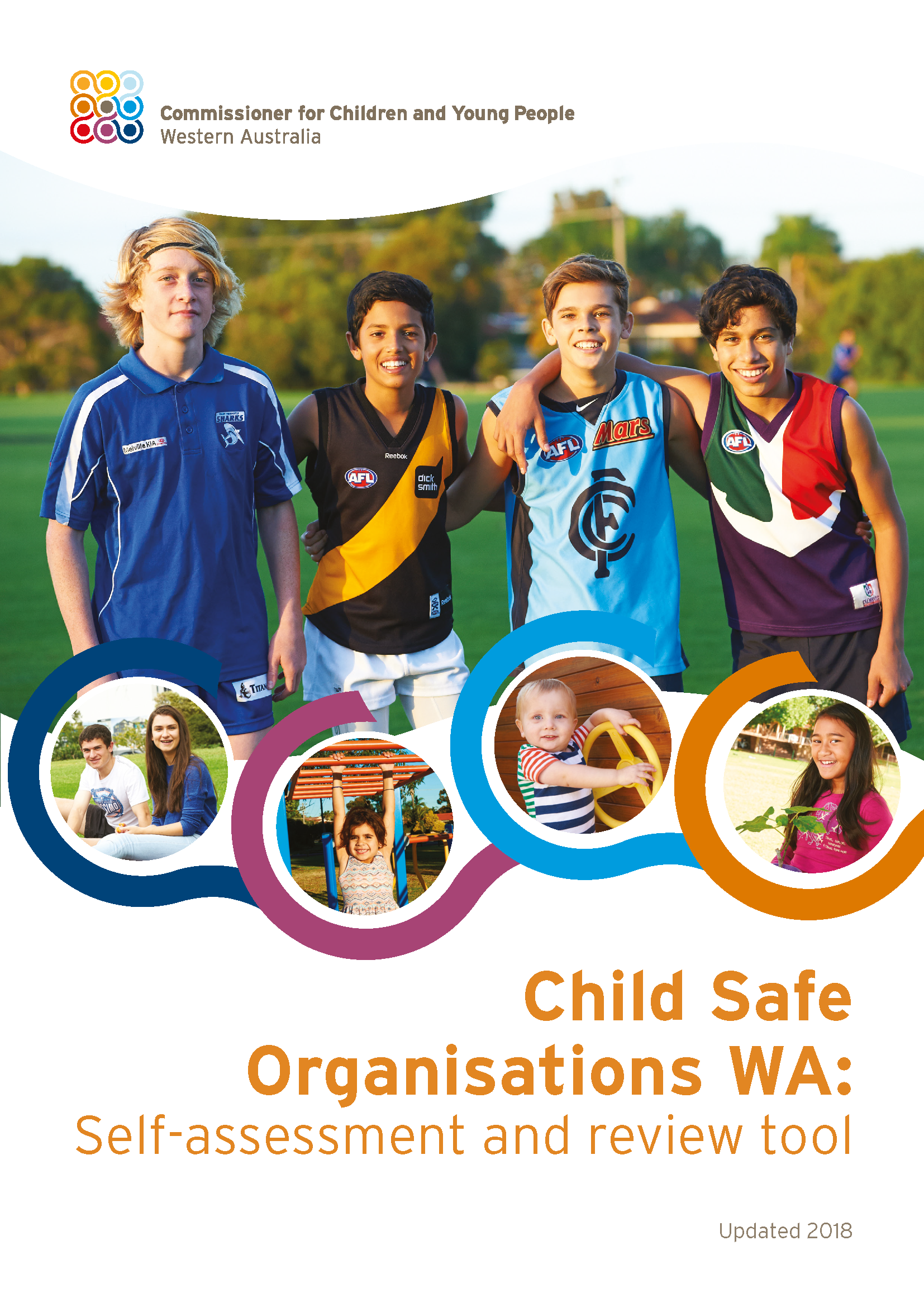 DisclaimerThis tool is intended to assist a broad range of organisations in their efforts to become more child safe. Each organisation will need to consider the information in the tool and develop strategies and practices suited to its own specific needs, consistent with its duty of care. This tool is now provided in MS Word format which organisations can adapt to suit their implementation and review purposes.  It is expected that organisations will uphold the integrity of content within the document by not substantially reducing attention to each of the domain areas required to provide comprehensive child safe strategies.Recognising Aboriginal and Torres Strait Islander People The Commissioner for Children and Young People WA acknowledges the unique culture and heritage of our Aboriginal peoples and the contributions Aboriginal peoples have made and continue to make to Western Australian society. For the purposes of this publication, the term ‘Aboriginal’ is intended to encompass the diverse cultures and identities of the First Peoples of Western Australia and also recognises those of Torres Strait Islander descent who call Western Australia home..Suggested citationCommissioner for Children and Young People WA (2018). Child Safe Organisations WA: Self-assessment and review tool, revised. Commissioner for Children and Young People WA, Perth.Alternative formatsOn request, large print or alternative formats can be obtained from:Commissioner for Children and Young People WA Ground Floor, 1 Alvan Street, Subiaco WA 6008Telephone: (08) 6213 2297Facsimile: (08) 6213 2220Freecall: 1800 072 444Email: info@ccyp.wa.gov.auWeb: ccyp.wa.gov.auISBN: 978-0-9925924-8-6 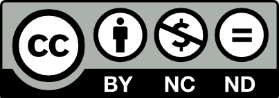 Table of contentsIntroduction	4How to use the self-assessment and review tool	5Domain	6Leadership, governance and culture	6Empowering children to participate	9Involving family and community	14Child safe and friendly policies	17Managing staff and volunteers	20Safe environments – physical and online	23Child friendly complaints process and reporting	26Education and development	30Continuous improvement	33IntroductionThe Commissioner for Children and Young People WA released the Child Safe Organisations Guidelines & Self-Assessment Review Tool in April 2016. Leaders of organisations, including board members, chief executives, directors and managers, are responsible for creating and maintaining an organisational culture where the safety of children and young people is a priority. An ongoing cycle of assessment, action and review will assist leaders to reflect on their effectiveness in implementing child safe practices and to strive for excellence.  This self-assessment and review tool is designed to be used by organisations to:assess current organisational practicesreflect on what the organisation is doing wellidentify areas requiring development review progress over time highlight positive changesacknowledge challenges or barriersoutline what still needs to be done.The Royal Commission into Institutional Responses to Child Sexual Abuse confirmed their Child Safe Standards and recommendations for the implementation of these nationally in their Final Report in December 2017. In June 2018 the Government of Western Australia accepted in principle the Royal Commission’s recommendations that the Child Safe Standards become mandatory for organisations that engage in child-related work and that they are independently monitored by oversight bodies who provide advice, information and support on the standards to organisations. The Human Rights Commission is now progressing work on a National Statement of Principles for Child Safe Organisations with a view to these being signed off by the Council of Australian Governments. The Commissioner for Children and Young People’s Child Safe Organisations WA Guidelines, the Royal Commission’s Child Safe Standards and the Human Rights Commission’s National Principles each outline equivalent elements and strategies that leaders and staff of organisations must understand and implement to provide comprehensive and tailored approaches to help children and young people to feel safe and be safe.This tool has been updated to more clearly identify how organisations must pay attention to all children and young people they service by upholding equity and meeting diverse needs.: A child safe organisation will tailor their services and procedures to ensure; children with disability; children from diverse religious and cultural communities; Aboriginal children, very young children; children who have experienced trauma; lesbian, gay, bisexual, transgender and intersex children; and children living in remote locations have fair access to the relationships, skills, knowledge and resources they need to be safe, in equal measure with their peers.. Organisations should actively anticipate children’s diverse circumstances and backgrounds and respond effectively to address any specific needs and/or vulnerabilities.This tool intended to be used with the publication Child Safe Organisations WA: Guidelines, available at ccyp.gov.au which provides additional information and examples of child safe practices. How to use the self-assessment and review toolThis tool focuses on the culture and behaviours that are essential to establish and sustain a child safe and friendly organisation. It is recommended the following steps are taken:Consider and Determinewho will complete the assessment/review (may be one person or multiple)who will be involved in providing information on the practices which leaders will consider the findings and approve the actions and timeframesAssess and DocumentRate how the organisation performs on a series of ‘practices’ using the following five-point scale:Just beginning, self-assessment and planningSome progress, implementation of some aspects evidentMost but not all aspects of the organisational practice are evidentAll aspects of the organisational practice are evidentAll aspects of the organisational practice are evident, and regularly reviewedIn rating each practice, consider the following: To what extent is the practice implemented and active? What can be seen?  Use the examples provided as a guide.If asked, what would people say about the practice (children and young people, parents, carers, staff and volunteers)? What is evidenced in documents? Identify and Action make notes that support the ratingsarticulate next steps for improvementidentify who will do the workset timeframes for achievement have the assessment/review ratings, actions and timeframes approved by leaders Monitor and Reviewuse the review dates in the toolcheck on improvements identified in the previous assessment and the actions completedhighlight positive changeslearn from feedback, complaints, errorsappraise all domains each time to ensure all aspects of child safe and friendly practices are evident Completed by ___________________________			Date: ___________Approved / Noted by _____________________			Date: ___________Approved / Noted by _____________________			Date: ___________Approved / Noted by _____________________			Date: ___________DomainLeadership, governance and culture DomainLeadership, governance and culture DomainLeadership, governance and culture Agency:Work unit:Completed by:Date of review: Date of next review:Agency:Work unit:Completed by:Date of review: Date of next review:Agency:Work unit:Completed by:Date of review: Date of next review:PracticesRating  1 to 5Evidence of 
practice in actionNext steps By whomBy whenAn organisational commitment to being child safe and friendly articulates how the commitment is actioned and is publicly available. Examplesin public documentson the websiteon posters/flyers across locationsincluded in induction/welcome packson key internal documents/intranetA clear accountability framework for child safe and friendly practices and procedures is promoted to staff, volunteers, families, children and young people and includes access to specialist advice about child safe practices internally and/or externally.Exampleseveryone understand their own roles and responsibilities for child safetythere are named people to discuss practices and concerns withpolicies and procedures refer to additional information, support and contactsLeaders actively model and promote inclusive practices and a focus on child safety throughout the organisation. They provide opportunities for staff and volunteers to ask questions and to seek further advice on how to maintain a child safe environment.Examplesinclusion of child safety messages in newsletters, speechesregular agenda item in meetings and other communicationmonitoring the use of policies and processes in practiceLeaders support and enable staff and volunteers to undertake child safe and friendly practices.Exampleswritten into strategic/planning documentswork is planned to minimise situations where children may be harmedthe increased level or risk associated with some activities is accounted fortime/funding is allocated to training/professional developmentUpholding equity and meeting diverse needs.Examplesrespect for diversity and cultural differences is embedded in all policies and practices and  affirms a child and young person’s cultural identity or religious beliefs are fundamental to their wellbeingensuring practices are in place that promote the inclusion and safety of children and young people with disabilitythe increased level or risk associated with particular vulnerabilities of some children is accounted forDomainEmpowering children to participate DomainEmpowering children to participate DomainEmpowering children to participate Agency:Work unit:Completed by:Date of review: Date of next review:Agency:Work unit:Completed by:Date of review: Date of next review:Agency:Work unit:Completed by:Date of review: Date of next review:PracticesRating  1 to 5Evidence of 
practice in actionNext steps By whomBy whenStaff/volunteers promote children rights and responsibilities and promote personal safety and support.Examplestalking to children and young peopleabout their right to feel safesteps the organisation takes to help keep them safethe rules of the organisationwho to talk to/how to speak up if something is worrying themwhat to do if someone they know is being hurtprotective behaviours educationinclusion and valuing diversity is actively promotedchild-friendly versions of rules/codes of conduct and complaint processespro-active checking in with childrenThe organisation’s environment reflects the lives and identities of the children that engage with the organisation.Examplesartwork; positive images, photos and role models; maps of Aboriginal cultural boundaries, and/or different countries information, places or programs in other languagesStaff/volunteers run their activities in an inclusive way that adds to the self-esteem of all participants.Exampleswhen a child joins the organisation, assess their needs (including cultural and other diversity)facilitate connections between children through buddy systemswork with other professionals and/or families to ensure activities are adapted appropriatelyapply knowledge from training; share good practices and previous learningsindividual support plans are in placediscuss/seek feedback on strategies with child, young person, parents, carers and/or service providersStaff/volunteers provide opportunities for children to contribute to program and policy development and review. Examplesask their opinions through discussions, activities and surveys on: how things could be better, what they like/don’t like, what makes them feel safe/unsafe in the organisationchildren design/write child-friendly versions of policies and procedures  Upholding equity and meeting diverse needs.Examplesstrategies for promoting the participation of vulnerable children and young people are implementedstaff and volunteers pay particular attention and response to the needs of children and young people with disability, Aboriginal children and young people, and children and young people from culturally and/or linguistically diverse backgroundsresources and activities reflect diversity across all categories DomainInvolving family and communityDomainInvolving family and communityDomainInvolving family and communityAgency:Work unit:Completed by:Date of review: Date of next review:Agency:Work unit:Completed by:Date of review: Date of next review:Agency:Work unit:Completed by:Date of review: Date of next review:PracticesRating  1 to 5Evidence of 
practice in actionNext steps By whomBy whenThere are opportunities for parents, carers and community members to participate in activities in the organisation. Examples P&C committee, volunteers, Elders, cultural advisorsopen door policy for parents/carers to visit the organisationinvolvement in activities‘drop in’ sessionsmorning teasBarriers that may prevent parent, carer and/or community participation have been identified and addressed.Examples discuss with parents how they would like to be involved in the organisationestablish connections to external agencies or community leaders who can support the organisation to build culturally respectful practice Opportunities for parents, carers and other community members to be involved in program and policy development and reviews within the organisation are actively promoted.Examples actively invite feedback or opinions through informal discussions, forums, meetings, surveyssupporting several parents/carers to speak with others and report back to the organisation on: how things could be better, how could the organisation work in more culturally appropriate ways, what they like/don’t likeUpholding equity and meeting diverse needs.Examples provide timely information in a form and language that is accessible, including information about the organisation’s child safe and friendly policies and complaints processesseek guidance from experienced others in regards to the needs of children and young people with disabilities or complex needs or from culturally diverse backgroundsactively promote and support the diversity of family structures and relationshipsDomainChild safe and friendly policies DomainChild safe and friendly policies DomainChild safe and friendly policies Agency:Work unit:Completed by:Date of review: Date of next review:Agency:Work unit:Completed by:Date of review: Date of next review:Agency:Work unit:Completed by:Date of review: Date of next review:PracticesRating  1 to 5Evidence of 
practice in actionNext steps By whomBy whenThere is a coherent framework of policies and procedures which address safety and other relevant issues facing children.Example – the framework details:the organisation’s commitment to child safety and the proactive steps taken to address child safety incorporates or makes reference to a code of conduct, a risk management strategy, feedback and complaints procedures, including responding to disclosuresstaff and volunteer management (including recruitment, education and development), ongoing supervision and disciplinary proceduresChild safe policies and procedures are applied to the day-to-day practice of the organisation’s child-related workers.Example staff are trained in the policies and they are discussed in supervision, meetings, reviewsThe policies and procedures are clear, easy to understand and accessible to all stakeholders, including staff, volunteers, families, children and young people. This may mean there are separate versions for each stakeholder group.Everyone in the organisation, including staff, volunteers, children and young people and families can describe what the organisation has in place to keep children and young people safe or what to do in particular circumstances, such as how to make a complaint.Exampleseveryone can describe:what is in place to keep children safewhat to do in various situations and/or what will happen if they raise a concernthis information may be captured through surveys, informal discussions, focused meetings, the following of proceduresUpholding equity and meeting diverse needs.Examplespolicies and procedures make clear reference to additional considerations related to Aboriginal cultures, disability, culturally and linguistically diverse backgrounds, and other experiences and needsspecific strategies tailored to the needs of Aboriginal children, children with disability, and children from culturally and linguistically diverse backgrounds, to ensure their safety and participation in the organisation is  implemented and outcomes monitoredDomainManaging staff and volunteers DomainManaging staff and volunteers DomainManaging staff and volunteers Agency:Work unit:Completed by:Date of review: Date of next review:Agency:Work unit:Completed by:Date of review: Date of next review:Agency:Work unit:Completed by:Date of review: Date of next review:PracticesRating  1 to 5Evidence of 
practice in actionNext steps By whomBy whenAll workers, including paid staff and volunteers, are carefully selected using a recruitment strategy that includes multiple checks.Examplesmulti-person interview paneltransparent short-listing processstandardised reference checksidentity checksqualification verificationWorking With Children CheckNational Police CheckStaff and volunteers participate in a structured induction process which includes training, advice and ongoing support in relation to child-safe policies and day-to-day child-safe practices in the workplace.Regular supervision and support is provided to staff, which includes the opportunity to discuss child-safe practices and checks for understanding of policies and procedures.Examplesregular training, professional development and/or information sessionsrelevant aspects incorporated within performance planscirculation of information about policies and proceduresactive communication of internal and/or external supportsstaff mentoringStaff and volunteer management is supported by clear disciplinary and grievance procedures, which are linked to codes of conduct and feedback/complaint mechanisms.Upholding equity and meeting diverse needs.ExamplesStaff and volunteers are from a diversity of cultures, abilities and identitiesOrientation, induction and ongoing support and supervision has specific content related to respect  for and meeting the needs of children, regardless of their individual characteristics, cultural backgrounds, and abilitiesDomainSafe environments – physical and online DomainSafe environments – physical and online DomainSafe environments – physical and online Agency:Work unit:Completed by:Date of review: Date of next review:Agency:Work unit:Completed by:Date of review: Date of next review:Agency:Work unit:Completed by:Date of review: Date of next review:PracticesRating  1 to 5Evidence of 
practice in actionNext steps By whomBy whenA practical risk management strategy has been developed, which is adapted for the different settings in which the organisation works and the particular needs of the children and young people.Examplesvisibility has been considered and activities planned accordinglywhere visibility is not possible, other practices are strengthenedaccess to the organisation is actively monitoredoff-site activities are planned to take into account the physical environmentprocedures and guidelines for managing toilet breaks, changing clothes and personal care are in placeguidelines about online environmentsBehaviours that are inappropriate with children and young people and workplace factors that can affect the likelihood of such behaviour occurring have been identified. Strategies to minimise these activities occurring have been included in the practical risk management strategy.Examplesguidelines about taking and storage of photos of children guidelines for staff and volunteers about communication with children via personal phones, emails and social media Behaviours that are inappropriate with children in an online environment have been identified. Strategies to minimise these behaviours and activities occurring have been addressed.Examplesguidelines and education about cyber-safety and online security for children and young people provided, or links to education resources providedUpholding equity and meeting diverse needs.Examplesparticular attention is given to  safety and diverse needs of children in closed or segregated environments, such as out-of-home care, boarding schools, youth detention, specialist education facilities and disability support settingsa strong prevention and awareness focus, by providing information and education accessible to all children and parents about physical and online safety strategiesDomainChild friendly complaints process and reporting DomainChild friendly complaints process and reporting DomainChild friendly complaints process and reporting Agency:Work unit:Completed by:Date of review: Date of next review:Agency:Work unit:Completed by:Date of review: Date of next review:Agency:Work unit:Completed by:Date of review: Date of next review:PracticesRating  1 to 5Evidence of 
practice in actionNext steps By whomBy whenThere are clear procedures for staff, volunteers, families, children and young people to provide feedback, raise concerns or make formal complaints. These procedures are actively promoted.Examples staff and volunteers discuss and invite complaints/feedbackeasily accessible and visible posters/flyers/flowcharts information on the websiteAll concerns from children, staff, volunteers, family and community members are taken seriously and acted upon.Examples there is a clear process for raising complaints and concerns, including a record keeping system that is linked to decision making and disciplinary processes about concernsprocesses include approaches to dealing with situations in which a child may cause harm to another childthere are several pathways to escalate concernscomplainants are kept informed of the progress and outcomefeedback and complaints lead to improvement in service planning and/or deliveryBarriers that may prevent staff, volunteers, families, children and young people from providing feedback, raising concerns or making a formal complaint have been identified and addressed. Examples cultural appropriateness of the processes have been consideredthere are ways for people with communication difficulties to raise concernsthere is an anonymous optioncomplaints from an advocate or someone speaking on behalf of children are acceptedstaff/volunteers have multiple colleagues to discuss concerns with; not restricted to line managersThere are multiple pathways for staff, volunteers, children, young people and parents/carers to provide feedback, raise concerns or complaints.Examples incorporated into activitiesanonymous dropbox or online systemregular invitations to talk or ‘checking in’ with peopledesignated staff role for promoting child safety (more than one)Upholding equity and meeting diverse needs.Examples provides information in accessible, age-appropriate and meaningful formats to children and families mindful of their diverse characteristics, cultural backgrounds and abilitiesuses translation services and bicultural workers with knowledge of child abuse issues, particularly to facilitate disclosure, reporting and complaint handlingDomainEducation and development DomainEducation and development DomainEducation and development Agency:Work unit:Completed by:Date of review: Date of next review:Agency:Work unit:Completed by:Date of review: Date of next review:Agency:Work unit:Completed by:Date of review: Date of next review:PracticesRating  1 to 5Evidence of 
practice in actionNext steps By whomBy whenTraining and resources provided to staff/volunteers are accessible, evidence-informed and reviewed regularly. Where necessary/applicable, external experts support or provide training.Examples resources, or information about resources, are prominently displayed in staff areas or on intranetresources are from organisations that have expertise in the safety of children and young peopleTraining addresses the needs of the whole organisation, including leaders and governing bodies, to ensure they have the knowledge and information needed to understand their responsibilities.Examples the dynamics of child abusehow to identify and respond to behaviour by others that is considered risky or harmful to childrenbeing culturally responsivesupporting the participation of children and young people, families and communitiesthe process of disclosure and responding to children and young peoplepolicies, procedures and reporting within the organisation, and legal reporting obligationswhere to access further support internally and/or externally, including what do to if concerns are not acted on appropriatelyOngoing professional development/training is provided to support ongoing responsiveness to, and application of, child safe and friendly practices in the workplace.Upholding equity and meeting diverse needs.Examples Training is culturally responsive to the needs of Aboriginal, migrant, refugee and multi-faith communities and to the needs of people with disability; for example, by being delivered jointly by bilingual and/or bicultural workersInformation on education opportunities for children, young people and parents and carers about child abuse, protective behaviours and online safety  is provided in accessible formatsTraining includes barriers that prevent children from disclosing abuse or adults from recognising children’s disclosures, with particular attention to children’s cultural contexts, languages, cognitive capabilities and communication needsDomainContinuous improvement DomainContinuous improvement DomainContinuous improvement Agency:Work unit:Completed by:Date of review: Date of next review:Agency:Work unit:Completed by:Date of review: Date of next review:Agency:Work unit:Completed by:Date of review: Date of next review:PracticesRating  1 to 5Evidence of 
practice in actionNext steps By whomBy whenRegular reviews of policies and procedures, and the enactment of policies and procedures, are undertaken and are informed by a range of information/data sources from the organisation.Examples planned activities, brainstorming sessions, meetings, forums, etc.regular proactive discussion/input about practice as part of general meetings; informed by general feedback, input from staff, volunteers, children, young people, carers and parentsPolicies and procedures are dated and new versions/changes are brought to the attention of staff, volunteers, parents, carers, children and young people and supported by relevant information and/or training as required.The organisation fosters open and positive relationships with other organisations to share lessons learned, experiences and practices.Examples working groupsnetwork meetingsSelf-assessment and review of all child safe organisation domains and strategies are undertaken regularly and leaders in the organisation are aware of the outcomes, any areas requiring attention and the completion of necessary tasks.Upholding equity and meeting diverse needs.Examples remains attentive and responsive to new challenges, such changes of children in the organisation or to the diversity of needs of children and families if serving children who are at risk, more vulnerable or hard to reach, gives attention to the evolving evidence base in relation to the safety of all children, being mindful of their individual characteristics, cultural backgrounds and abilitiesensures all children and families, including those from diverse backgrounds are supported to give feedback and input into review processes